rhoooooooo ça fait bien trop longtemps que je n'étais point venue zici ;-) mais que voulez-vous... le boulot... le boulot... et toujours le boulot ;-)

quelques nouvelles fraîches :

Concernant mon fiston :
La grande question était école privée ou internat ? Après discussion avec son père (qui n'a d'ailleurs pas moufter un seul mot, m'a laissé parler toute seule...) qui n'a menée à rien, j'ai donc pris SEULE les devants et fais des demandes d'inscriptions en école privée. J'attends les dossiers pour les remplir et je prendrai rendez-vous avec les proviseurs certainement seule vu le peu d'enthousiasme que montre son père !!! Dès la reprise de l’école, à la fin des vacances, je prendrai de nouveau rendez-vous auprès de son professeur principal pour faire le point en vue du 3ème trimestre… Attendre et voire !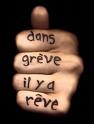 Je lui ai également pris un cours de méthodologie, conférence de 2h en petit groupe, pour l’aider un peu… on verra bien ce que ça donnera.Je me sens seule dans toutes ces démarches (mon ptit mari chéri m’épaule heureusement) mais j’aimerai bien que son père m’aide un peu.Pour les vacances je lui ai demandé s’il lui avait pris des cours particuliers, il devait le faire. Il m’annonce (vendredi) que le prof qu’il avait trouvé ne l’a pas rappelé, je lui dis alors « mais il n’y a pas qu’une seule personne dans toute la région ? tu n’as pas cherché ailleurs ? » et il me répond que non, que ben tant pis il n’aura pas de cours pendant les vacances !!!!! ah il est beau son rôle à lui ! c’est encore moi qui vais avoir le rôle de la méchante !!!!M’en fout, au moins j’aurais fait ce qu’il me semble juste et bien pour les besoins de mon fils…********Le boulot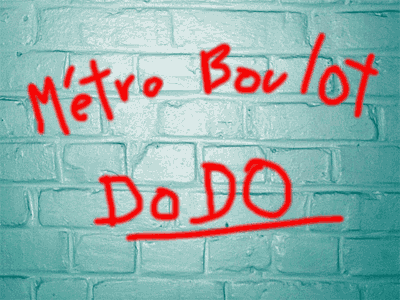 J’en peux plus, j’ai vraiment besoin de vacances… juillet c’est tout prêt mais ça me paraît tellement loin ……….. je travaille beaucoup mais je veux pas me plaindre, quand j’entends autour de moi tous ceux qui donneraient leur chemise pour bosser. Le jeu en vaut la chandelle, j’ai un salaire plus que confortable, des patrons adorables et je me dis qu’il faut ce qu’il faut… surtout après tout ce que l’on a vécu !Les vacances… justement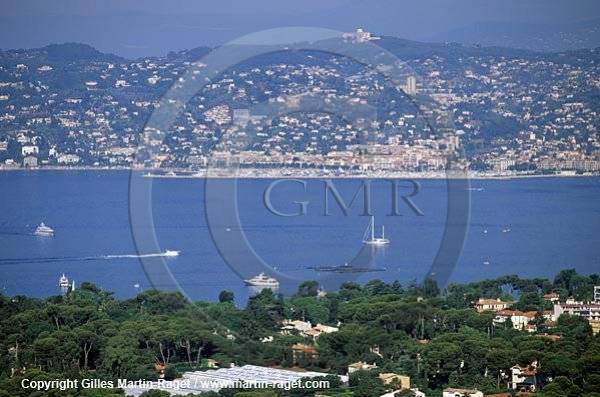 Nous avons réservé une petite maison près de cannes (golfe juan), j’aime beaucoup la région et au moins là-bas nous aurons du soleil (enfin je croise les doigts) ! J’ai hâte de faire mes valises. C’est une petite maison avec 6 couchages, jardin, terrasse et piscine à partager. Les enfants sont ravis et nous aussi : ça tombe bien lolNous avons réservé aussi un monospace. Bien obligé de le louer car nous n’avons pas assez de places dans la voiture actuelle … Nous l’avons pris chez Hertz pour 1200 euros les 3 semaines. Aïe ça fait mal au porte monnaie. Mais bon au moins nous voyagerons tranquille !Notre prochaine voitureNotre prochaine voiture sera surement une toyota. Nous devons aller voir chez les concessionnaires pour essayer. Mon ptit mari préfère prendre une voiture neuve (voir quasi neuve). Il nous faut à tout prix une voiture 6 places, avec 4 enfants c’est mieux ! notre choix pour le moment se porte sur celle-ci :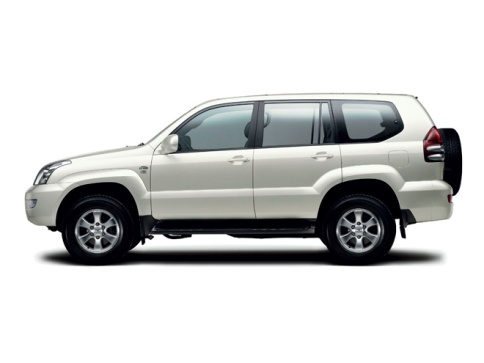 La même, de la même couleur, moi perso j’adore. J’ai hâte de l’essayer. Voilà donc les quelques nouvelles de ma petite vie ! Et sinon en bref :Je prépare l’anniversaire de chéri (27 avril) nous le fêtons dans une salle des fêtes avec paëlla géante pour tout le monde,Mon portable a fait un tour dans la machine à laver, après séchage il fonctionne toujours, quelle chance ;-)J’ai pris un abonnement chez le dentiste, aïe j’en ai pour un moment, mais je reviendrais vous raconter tout ça en détail un de ces 4Ma minette qui s’était fait opérer d’une ENORME mamite à de nouveau des grosseurs aux mamelles, le vétérinaire n’a jamais rien vu comme ça de toute sa carrière, il m’a d’ailleurs envoyé chez un confrère,J’ai trouvé, justement chez mon vétérinaire, un petit stage-boulot de 5 jours pour mon fils en juin (vu qu’il veut devenir vétérinaire), ça risque de le booster pour la suite,Nous n’avons toujours pas vendu les meubles de la salle à manger … ça devient compliqué et sans ça je ne peux pas récupérer mon living ainsi que mon canapé d’angle, je crois que nous allons tout déposer dans une caverne (meubles d’occas), j’ai vraiment hâte d’avoir mes meubles pour me sentir vraiment chez moi.Voilà voilà la petite vie de monange ! à tout bientôt les filles !!!!